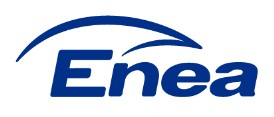 OGŁOSZENIE Enea Elektrownia Połaniec S.A. ogłasza przetarg otwarty na dostawę kamienia wapiennego: frakcja 4-16 mm.Zakres dostawy obejmuje: Dostawę kamienia wapiennego o frakcji  4-16 mm, zgodnie z SIWZ, który stanowi załącznik nr 7 do Ogłoszenia, według wymagań  jakościowych określonych w załączniku nr.8, w ilości 15.000 ton.Wymagany termin dostawy: od 1 października 2019 do 30 września 2020.Miejsce dostawy: Enea Elektrownia Połaniec Spółka Akcyjna  Zawada 26;  28-230 Połaniec.  Transport na koszt dostawcy. Oferta powinna zawierać: Zakres dostaw. Terminy dostaw.Termin płatności faktur nie krótszy niż 30 dni od daty otrzymania faktury VATOfertę cenową w PLN Okres jej ważności - termin związania niniejszą ofertą co najmniej 90 dni od daty upływu terminu składania.Oświadczenia:o zapoznaniu się z ogłoszeniem wraz z wzorem Umowy i otrzymaniem wszelkich informacji koniecznych do przygotowania oferty.o posiadaniu uprawnień niezbędnych do wykonania przedmiotu zamówienia zgodnie z odpowiednimi przepisami prawa powszechnie obowiązującego, jeżeli nakładają one obowiązek posiadania takich uprawnień,o posiadaniu niezbędnej wiedzy i doświadczenia oraz dysponowania potencjałem technicznym i personelem zdolnym do wykonania zamówienia,o profilu działalności zbliżonym do będącego przedmiotem przetargu, realizowanym o wartości sprzedaży nie niższej niż 1 000.000 zł netto rocznie,o kompletności oferty pod względem dokumentacji, koniecznej do zawarcia umowy,o spełnieniu wszystkich wymagań Zamawiającego określonych specyfikacji,o zastosowaniu rozwiązań spełniających warunki norm jakościowych,o kompletności oferty pod względem dokumentacji, dostaw,o spełnieniu wszystkich wymagań Zamawiającego określonych w zapytaniu ofertowym,o objęciu zakresem oferty wszystkich dostaw niezbędnych do wykonania przedmiotu zamówienia zgodnie z określonymi przez Zamawiającego wymogami oraz obowiązującymi przepisami prawa polskiego i europejskiego.o niezaleganiu z podatkami oraz ze składkami na ubezpieczenie zdrowotne lub społeczne,o znajdowaniu  się w sytuacji ekonomicznej i finansowej zapewniającej wykonanie     zamówienia.o nie posiadaniu powiązań z Zamawiającym, które prowadzą lub mogłyby prowadzić do braku Niezależności lub Konfliktu Interesów w związku z realizacją przez reprezentowany przeze mnie (przez nas) podmiot przedmiotu zamówienia,o nie podleganiu wykluczeniu z postępowania,o akceptacji projektu umowy i zobowiązaniu się do jej podpisania w  przypadku wyboru oferty w miejscu i terminie wyznaczonym przez Zamawiającego,o wykonaniu zamówienia  samodzielnie / z udziałem podwykonawcówo posiadaniu certyfikatu z zakresu jakości, ochrony środowiska oraz bezpieczeństwa i higieny  pracy lub ich braku,o wykonaniu przedmiotu dostawy zgodnie z obowiązującymi przepisami ochrony środowiska oraz bezpieczeństwa i higieny pracy,Warunkiem dopuszczenia do przetargu jest również dołączenie do oferty:Referencji Oświadczenia oferenta o wypełnieniu obowiązku informacyjnego przewidzianego w art.  13 lub art. 14 RODO wobec osób fizycznych, od których dane osobowe bezpośrednio lub pośrednio pozyskał, którego wzór stanowi załącznik nr 2 do ogłoszenia.W przypadku gdy oferent jest osobą fizyczną oświadczenia oferenta o wyrażeniu zgody na przetwarzanie przez Enea Połaniec S.A. danych osobowych, którego wzór stanowi załącznik nr 3 do ogłoszenia. Integralną częścią ogłoszenia jest klauzula informacyjna wynikająca z obowiązku informacyjnego Administratora (Enea Połaniec S.A.) stanowiąca Załącznik nr 4 do ogłoszenia.Kryterium oceny ofert: 100% cena.Ad. 1. Kryterium K1 –Wynagrodzenie Ofertowe netto - znaczenie (waga) 100%(porównywana będzie Cena netto zawierająca podatek VAT)gdzieCn – wynagrodzenie  najniższe  z ocenianych Ofert/najniższa wartość oferty (brutto),Co – wynagrodzenie ocenianej Oferty/wartość ocenianej oferty (brutto).Oferent ponosi wszystkie koszty związane ze sporządzeniem i przedłożeniem oferty.Zamówienie będzie złożone zgodnie Ogólnymi Warunkami Zakupu Towarów Enea Połaniec S.A. umieszczonych na stronie:https://www.enea.pl/polaniec/dokumenty/owzt_enea-polaniec-s.a.2017-04-11.pdf?t=1529407256w wersji obowiązującej na dzień publikacji Ogłoszenia.Wymagania Zamawiającego w zakresie wykonywania prac na obiektach na terenie Zamawiającego zamieszczone są na stronie internetowej https://www.enea.pl/pl/grupaenea/o-grupie/spolki-grupy-enea/polaniec/zamowienia/dokumenty. Dostawca zobowiązany jest do zapoznania się z tymi dokumentami i postępowania zgodnie z ustalonymi tam zasadami. Zamawiający udzieli zamówienia wybranemu oferentowi, zgodnie z zapytaniem ofertowym i warunkami ustalonymi podczas ewentualnych negocjacji.Zamawiający zastrzega sobie prawo do przyjęcia lub odrzucenia oferty w każdym czasie  przed zawarciem umowy, bez podejmowania tym samym jakiegokolwiek zobowiązania  wobec dotkniętego tym oferenta, lub jakichkolwiek obowiązków informowania dotkniętego oferenta o podstawach do takiego działania.Ofertę należy złożyć na Formularzu Oferty – Załącznik nr 1 do Ogłoszenia. Złożona oferta powinna być opatrzona pieczątką firmową oraz podpisana przez podmiot uprawniony do reprezentacji oferenta. Ofertę należy złożyć w siedzibie Zamawiającego: Enea Elektrownia  Połaniec S.A. Zawada 26, 28-230 Połaniec w Kancelarii, w terminie 18.09.2019 r. do godz. 1300, z dopiskiem  dotyczy postępowania nr. 4100/JW00/22/KZ/2019/0000078883, nie otwierać przed godz. 1300. Za termin złożenia oferty uważa się  termin jej wpływu pod w/w adres. Oferty złożone po terminie zostaną zwrócone wykonawcy bez otwierania.  Termin składania ofert do dnia: 18.09.2019 r. do godz.1300.  Zamawiający udzieli Zamówienia wybranemu Oferentowi, zgodnie z ogłoszeniem i warunkami         ustalonymi podczas ewentualnych negocjacji. W przypadku złożenia u Państwa naszego zamówienia faktury należy składać na adres: Enea Elektrownia Połaniec Spółka Akcyjna Centrum Zarządzania Dokumentami ul. Zacisze 28; 65-775 Zielona Góra  tel. 15 865 65 50; fax. 15 865 68 78. Natomiast adres dostaw i fakturowania: Enea Elektrownia Połaniec Spółka Akcyjna, Zawada 26 28-230 Połaniec NIP 8660001429 Lub w formie elektronicznej ( w nieedytowalny plik. Pdf): faktury.elektroniczne@enea.pl Osoby odpowiedzialne za kontakty z oferentami ze strony Zamawiającego: Sprawy techniczne prowadzi Pan Henryk Skotnicki tel.15 865 63 45				e-mail: henryk.skotnicki@enea.pl Sprawy handlowe prowadzi: Pan Tomasz Poniedzielski tel. 15 865 64 212			 e-mail: tomasz.poniedzielski@enea.pl Przetarg prowadzony będzie na zasadach określonych w regulaminie wewnętrznym Enea Połaniec S.A. Zamawiający zastrzega sobie możliwość zmiany warunków przetargu określonych w niniejszym  ogłoszeniu lub odwołania przetargu bez podania przyczyn.  Aukcja Elektroniczna: Po dokonaniu oceny Ofert, w celu wyboru Najkorzystniejszej Oferty zostanie przeprowadzona aukcja elektroniczna, jeżeli złożone będą co najmniej 2 Oferty niepodlegające odrzuceniu. Aukcja elektroniczna przeprowadzona zostanie zgodnie z warunkami określonymi w Załączniku Nr 7 do Ogłoszenia na platformie zakupowej eB2B. Aukcja elektroniczna jest jednoetapowa. Zamawiający zaprasza drogą elektroniczną do udziału w aukcji elektronicznej jednocześnie wszystkich wykonawców, którzy złożyli oferty niepodlegające odrzuceniu. Za dzień przekazania zaproszenia do udziału w aukcji elektronicznej uważa się dzień wysłania zaproszenia z komputera Zamawiającego. W zaproszeniu do wzięcia udziału w aukcji elektronicznej Zamawiający poinformuje Wykonawców min. o: pozycji złożonych przez nich ofert i otrzymanej punktacji; zgodnie z warunkami określonymi w Załączniku nr 7  do Ogłoszenia; minimalnych wartościach postąpień składanych w toku aukcji elektronicznej; terminie otwarcia aukcji elektronicznej,  terminie i warunkach zamknięcia aukcji elektronicznej; sposobie oceny ofert w toku aukcji elektronicznej;  formule matematycznej, która zostanie wykorzystana w aukcji elektronicznej do automatycznego tworzenia kolejnych klasyfikacji na podstawie przedstawianych nowych cen lub wartości; Termin otwarcia aukcji elektronicznej nie może być krótszy niż 2 dni robocze od dnia przekazania zaproszenia. Aukcja elektroniczna może rozpocząć się dopiero po dokonaniu oceny ofert złożonych  w postępowaniu w zakresie ich zgodności z treścią Załącznika nr 6 do Ogłoszenia oraz oceny punktowej dokonanej na podstawie kryteriów oceny ofert.  W wyznaczonym terminie następuje otwarcie aukcji elektronicznej. Ofertami początkowymi są oferty złożone w postępowaniu przed wszczęciem aukcji elektronicznej. W toku aukcji elektronicznej wykonawcy za pomocą formularza umieszczonego na stronie internetowej https://aukcje.eb2b.com.pl, umożliwiającego wprowadzenie niezbędnych danych w trybie bezpośredniego połączenia z tą stroną, składają kolejne korzystniejsze postąpienia, podlegające automatycznej ocenie i klasyfikacji .System nie przyjmie postąpień niespełniających warunków określonych w niniejszym rozdziale, lub warunków określonych w Załączniku Nr 7 do Ogłoszenia oraz złożonych po terminie zamknięcia aukcji. Momentem decydującym dla uznania, że oferta Wykonawcy została złożona w terminie, nie jest moment wysłania postąpienia z komputera Wykonawcy, ale moment jego odbioru na serwerze i zarejestrowania przez System eB2B.  W toku aukcji elektronicznej zamawiający na bieżąco przekazuje każdemu wykonawcy informację  o pozycji złożonej przez niego oferty i otrzymanej punktacji najkorzystniejszej oferty. Do momentu zamknięcia aukcji elektronicznej informacje umożliwiające identyfikację wykonawców nie będą ujawniane. Każde postąpienie oznacza nową ofertę w zakresie, którego dotyczy postąpienie. Oferta Wykonawcy przestaje wiązać w zakresie, w jakim złoży on korzystniejszą ofertę w toku aukcji elektronicznej. Bieg terminu związania ofertą nie ulega przerwaniu. W przypadku gdy awaria systemu teleinformatycznego spowoduje przerwanie aukcji elektronicznej, zamawiający wyznacza termin kontynuowania aukcji elektronicznej na następny po usunięciu awarii dzień roboczy, z uwzględnieniem stanu ofert po ostatnim zatwierdzonym postąpieniu  Zamawiający po zamknięciu aukcji wybiera najkorzystniejszą ofertę w oparciu o kryteria oceny ofert wskazanych w ogłoszeniu o zamówieniu, z uwzględnieniem wyników aukcji elektronicznej.  Zamawiający zamyka aukcję elektroniczną:  w terminie określonym w zaproszeniu do udziału w aukcji elektronicznej;  	jeżeli w ustalonym terminie nie zostaną zgłoszone nowe postąpienia; po zakończeniu ostatniego, ustalonego etapu. Po zamknięciu aukcji elektronicznej Wykonawcy muszą ponownie złożyć FORMULARZ OFERTY, stanowiący Załącznik nr 1 do Ogłoszenia, z nową ceną uwzględniającą cenę zaoferowaną w    trakcie aukcji elektronicznej, przy czym wszystkie pozycje w formularzu zostaną odpowiednio  i proporcjonalnie zmienione. Wykonawcy składają formularze w terminie 3 dni od dnia, w którym  zamknięto aukcję elektroniczną. Złożony formularz zostanie załączony do umowy zawartej  z Wykonawcą, którego oferta została wybrana jako najkorzystniejsza  Jeżeli żaden z Wykonawców, których oferty nie podlegały odrzuceniu, nie wziął udziału w aukcji  elektronicznej, to Zamawiający przeprowadzi postępowanie i wybierze Wykonawcę na podstawie   ofert złożonych w terminie określonym w Ogłoszeniu. Załączniki do ogłoszenia: Załącznik nr 1 - Wzór formularza oferty Załącznik nr 2 – Wzór oświadczenia o wypełnieniu obowiązków informacyjnych przewidzianych w art. 13 lub art. 14 RODO Załącznik nr 3 - Klauzula informacyjna  Załącznik nr 4 - Wzór oświadczenia o wyrażeniu zgody na przetwarzanie danych osobowych.  Załącznik nr 5 – Wzór Umowy, wraz z załącznikiem nr do Umowy – parametry jakościowe kamienia wapiennegoZałącznik nr 6 – Warunki aukcji elektronicznej  Załącznik nr 7 – SIWZZałącznik nr 1 do ogłoszenia FORMULARZ OFERTY NR…………………………Dane dotyczące oferenta:Nazwa ....................................................................................................................Siedziba ..................................................................................................................Nr telefonu/faksu....................................................................................................nr NIP.......................................................................................................................adres e-mail:………………………………………………………………………………………………….……osoba do kontaktu .................................... nr tel. .............................. e-mail. ...............................NINIEJSZYM SKŁADAMY OFERTĘ w przetargu niepublicznym na  dostawę kamienia wapiennego frakcja 2-16 mm w Enea Połaniec S.A.OŚWIADCZAMY, że zapoznaliśmy się z ogłoszeniem o przetargu oraz uznajemy się za związanych określonymi w nim postanowieniami i zasadami postępowania.NINIEJSZYM SKŁADAMY:Szczegółowy zakres przedmiotu oferty.Wynagrodzenie ofertowe Opis profilu działalności oferenta.Oświadczenie o profilu działalności zbliżonym do będącego przedmiotem przetargu, realizowanym o wartości sprzedaży nie niższej niż 1 000 0000 zł   netto rocznie. Referencje zgodnie z  wymaganiami  określonymi w Ogłoszeniu o przetargu.Aktualny odpis z KRS lub oświadczenie o prowadzeniu działalności gospodarczej.Informację o wynikach finansowych oferenta za lata 2016-2018 w formie oświadczenia Zarządu lub właściciela,Oświadczenie oferenta o niezaleganiu ze składkami ZUS i podatkami,Oświadczenie:o zapoznaniu się z Ogłoszeniem i otrzymaniem wszelkich informacji koniecznych do przygotowania oferty,o odbyciu wizji lokalnej,o posiadaniu uprawnień niezbędnych do wykonania przedmiotu zamówienia zgodnie z odpowiednimi przepisami prawa powszechnie obowiązującego, jeżeli nakładają one obowiązek posiadania takich uprawnień,o posiadaniu przez osoby dozoru, wymaganych właściwych kwalifikacjach oraz uprawnień związanych z realizacją całego zakresu przedmiotu zamówienia,  o posiadaniu niezbędnej wiedzy i doświadczenia oraz dysponowania potencjałem technicznym i personelem zdolnym do wykonania zamówienia,o kompletności oferty pod względem dokumentacji, koniecznej do zawarcia umowy,o spełnieniu wszystkich wymagań Zamawiającego określonych specyfikacji,o objęciu zakresem oferty wszystkich dostaw niezbędnych do wykonania przedmiotu zamówienia zgodnie z określonymi przez Zamawiającego wymogami oraz obowiązującymi przepisami prawa polskiego i europejskiego,o wykonaniu zamówienia	 samodzielnie /  z udziałem podwykonawców,o związaniu niniejszą ofertą przez okres co najmniej 90 dni od daty upływu terminu składania ofert,o niezaleganiu z podatkami oraz ze składkami na ubezpieczenie zdrowotne lub społeczne.o znajdowaniu się w sytuacji ekonomicznej i finansowej zapewniającej wykonanie zamówienia,O zdolności kredytowej pozwalającej na zaciągnięcie zobowiązania o wartości co najmniej 500 000 zł.o nie posiadaniu powiązań z Zamawiającym, które prowadzą lub mogłyby prowadzić do braku Niezależności lub Konfliktu Interesów w związku z realizacją przez reprezentowany przeze mnie (przez nas) podmiot przedmiotu zamówienia,o nie podleganiu wykluczeniu z postępowania,o posiadaniu ubezpieczenia od Odpowiedzialności Cywilnej w zakresie prowadzonej działalności związanej z przedmiotem zamówienia zgodnie z wymaganiami Zamawiającego Ważne polisę OC na kwotę nie niższą niż 1.000.000 zł (słownie: jeden milion złotych) /poza polisami obowiązkowymi OC/ lub oświadczenie, że oferent będzie posiadał taką polisę przez cały okres wykonania robót/świadczenia usług,o wyrażeniu zgodny na ocenę zdolności wykonawcy do spełnienia określonych wymagań w zakresie jakości, środowiska oraz bezpieczeństwa i higieny pracy, o posiadaniu certyfikatu z zakresu jakości, ochrony środowiska oraz bezpieczeństwa i higieny pracy lub ich braku,o wykonaniu przedmiotu zamówienia zgodnie z obowiązującymi przepisami ochrony środowiska oraz bezpieczeństwa i higieny pracy,o zastosowaniu rozwiązań spełniających warunki norm jakościowych, o zastosowaniu narzędzi spełniających warunki zgodne z wymogami bhp i ochrony środowiska,o akceptacji oferty i zobowiązaniu do zawarcia umowy w miejscu i terminie wyznaczonym przez Zamawiającego;oświadczenia oferenta o wypełnieniu obowiązku informacyjnego przewidzianego w art. 13 lub art. 14 RODO wobec osób fizycznych, od których dane osobowe bezpośrednio lub pośrednio pozyskał,oświadczenie oferenta o wyrażeniu zgody na przetwarzanie przez Enea Połaniec S.A. danych osobowych (w przypadku gdy oferent jest osobą fizyczną). Oświadczamy, że:wyrażamy zgodę na wprowadzenie skanu naszej oferty do platformy zakupowej Zamawiającego,jesteśmy2/nie jesteśmy2 czynnym podatnikiem VAT zgodnie z postanowieniami ustawy o podatku VAT,wszelkie informacje zawarte w formularzu oferty wraz z załącznikami są zgodne ze stanem faktycznym,jesteśmy podmiotem, w którym Skarb Państwa posiada bezpośrednio lub pośrednio udziały [dodatkowa informacja do celów statystycznych:]: 	 tak /  nie1PEŁNOMOCNIKIEM oferentów uprawnionym do reprezentowania wszystkich oferentów ubiegających się wspólnie o udzielenie zamówienia oraz do zawarcia umowy2 jest: __________________________________________________________ dotyczy oferentów wspólnie ubiegających się o udzielenie zamówienia2 niepotrzebne skreślićNiniejszą ofertę wraz z załącznikami składamy na ___ kolejno ponumerowanych stronach.ZAŁĄCZNIKAMI do niniejszej oferty są:    Dokumenty wymienione w pkt 4.__________________________________    __________________ dnia __ __ _____ roku (podpis oferenta/pełnomocnika oferentaZałącznik nr 1 do formularza  ofertyCENA  OFERTYZa dostawę kamienia wapiennego  frakcja 4-16 mm  w Enea Połaniec S.A.. oferujemy ceny   wg  poniższej tabeli  :Wartość oferty netto wynosi´…………………….. zł ( słownie: …………………………………………………. złotych) 	 	 	 	 	 	 	 	  ………………………………………………… Data i podpis przedstawiciela Oferenta 							Załącznik nr 2 do ogłoszenia Wzór oświadczenia wymaganego od wykonawcy w zakresie wypełnienia obowiązków informacyjnych przewidzianych w art. 13 lub art. 14 RODO  Oświadczam, że wypełniłem obowiązki informacyjne przewidziane w art. 13 lub art. 14 RODO1) wobec osób fizycznych, od których dane osobowe bezpośrednio lub pośrednio pozyskałem w celu złożenia oferty / udział w niniejszym postępowaniu.* …………………………………………..                                                                                            data i podpis uprawnionego  przedstawiciela Oferenta ______________________________ 1) rozporządzenie Parlamentu Europejskiego i Rady (UE) 2016/679 z dnia 27 kwietnia 2016 r. w sprawie ochrony osób fizycznych w związku z przetwarzaniem danych osobowych i w sprawie swobodnego przepływu takich danych oraz uchylenia dyrektywy 95/46/WE (ogólne rozporządzenie o ochronie danych) (Dz. Urz. UE L 119 z 04.05.2016, str. 1).  * W przypadku gdy wykonawca nie przekazuje danych osobowych innych niż bezpośrednio jego dotyczących lub zachodzi wyłączenie stosowania obowiązku informacyjnego, stosownie do art. 13 ust. 4 lub art. 14 ust. 5 RODO treści oświadczenia wykonawca nie składa (usunięcie treści oświadczenia np. przez jego wykreślenie).  	 	 	 	 	 	 	 	 	 Załącznik nr 3 do ogłoszenia Klauzula informacyjna  Zgodnie z art. 13 i 14 ust. 1 i 2 Rozporządzenia Parlamentu Europejskiego i Rady (UE) 2016/679 z dnia 27 kwietnia 2016 r. w sprawie ochrony osób fizycznych w związku z przetwarzaniem danych osobowych w sprawie swobodnego przepływu takich danych oraz uchylenia dyrektury 95/45/WE (dalej: RODO), informujemy: Administratorem Pana/Pani danych osobowych podanych przez Pana/Panią jest Enea Elektrownia Połaniec Spółka Akcyjna (skrót firmy: Enea Połaniec S.A.) z siedzibą w Zawadzie 26, 28-230 Połaniec (dalej: Administrator). Dane kontaktowe: a) Inspektor Ochrony Danych - e-mail: eep.iod@enea.pl, telefon: 15 / 865 6383 Pana/Pani dane osobowe przetwarzane będą w celu udziału w postępowaniu/przetargu oraz późniejszej ewentualnej realizacji oraz rozliczenia usługi bądź umowy ( art. 6 ust. 1 lit. b Rozporządzenia Parlamentu Europejskiego i Rady (UE) 2016/679 z dnia 27 kwietnia 2016 r. tzw. ogólnego rozporządzenia o ochronie danych osobowych, dalej: RODO).  Podanie przez Pana/Panią danych osobowych jest dobrowolne, ale niezbędne do udziału w postępowaniu i późniejszej ewentualnej realizacji usługi bądź umowy. Administrator może ujawnić Pana/Pani dane osobowe podmiotom upoważnionym na podstawie przepisów prawa.  Administrator może również powierzyć przetwarzanie Pana/Pani danych osobowych dostawcom usług lub produktów działającym na jego rzecz, w szczególności podmiotom świadczącym Administratorowi usługi IT, księgowe, transportowe, serwisowe, agencyjne.  Zgodnie z zawartymi z takimi podmiotami umowami powierzenia przetwarzania danych osobowych, Administrator wymaga od tych dostawców usług zgodnego z przepisami prawa, wysokiego stopnia ochrony prywatności i bezpieczeństwa Pana/Pani danych osobowych przetwarzanych przez nich w imieniu Administratora. Pani/Pana dane osobowe będą przechowywane przez okres wynikający z powszechnie obowiązujących przepisów prawa oraz przez czas niezbędny do dochodzenia roszczeń związanych z przetargiem. Dane udostępnione przez Panią/Pana nie będą podlegały profilowaniu. Administrator danych nie ma zamiaru przekazywać danych osobowych do państwa trzeciego. Przysługuje Panu/Pani prawo żądania:  dostępu do treści swoich danych - w granicach art. 15 RODO, ich sprostowania – w granicach art. 16 RODO,  ich usunięcia - w granicach art. 17 RODO,  ograniczenia przetwarzania - w granicach art. 18 RODO,  przenoszenia danych - w granicach art. 20 RODO, prawo wniesienia sprzeciwu (w przypadku przetwarzania na podstawie art. 6 ust. 1 lit. f) RODO – w granicach art. 21 RODO, Realizacja praw, o których mowa powyżej, może odbywać się poprzez wskazanie swoich żądań/sprzeciwu przesłane Inspektorowi Ochrony Danych na adres e-mail: eep.iod@enea.pl. Przysługuje Panu/Pani prawo wniesienia skargi do Prezesa Urzędu Ochrony Danych Osobowych w przypadku, gdy uzna Pan/Pani, iż przetwarzanie danych osobowych przez Administratora narusza przepisy o ochronie danych osobowych. 				Załącznik nr 4 do ogłoszenia Wzór oświadczenia o wyrażeniu zgody na przetwarzanie danych osobowych  Oświadczam, że wyrażam zgodę na przetwarzanie przez Enea Połaniec S.A. moich danych osobowych w celu związanym z prowadzonym przetargiem o nr: 4100/JW00/22/KZ/2019/0000078883 na  dostawę kamienia wapiennego: frakcja 2-19 mm dla Elektrowni Enea Połaniec S.A. …………………………………………..                                                                                            data i podpis uprawnionego  przedstawiciela Oferenta ______________________________ 1) rozporządzenie Parlamentu Europejskiego i Rady (UE) 2016/679 z dnia 27 kwietnia 2016 r. w sprawie ochrony osób fizycznych w związku z przetwarzaniem danych osobowych i w sprawie swobodnego przepływu takich danych oraz uchylenia dyrektywy 95/46/WE (ogólne rozporządzenie o ochronie danych) (Dz. Urz. UE L 119 z 04.05.2016, str. 1).   	 	 	 	 	 	 	 	 																																																																																																																																												Załącznik nr. 5 do Ogłoszenia										Wzór Umowy nr NZ/…../M/4100/90000………/5000………./2019(zwana w dalszej części "Umową")                                  zawarta w Zawadzie w dniu …………………………………, pomiędzy:Enea Elektrownia Połaniec Spółka Akcyjna (skrót firmy: Enea Połaniec SA.) z siedzibą: Zawada 26, 28-230 Połaniec, zarejestrowaną pod numerem KRS 0000053769 przez Sąd Rejonowy w Kielcach, X Wydział Gospodarczy Krajowego Rejestru Sądowego, kapitał zakładowy 713 500 000 zł w całości wpłacony, NIP: 866-00-01-429, zwaną dalej „Zamawiającym", którą reprezentują:Marek Ryński  - Wiceprezes Zarządu  ds. TechnicznychMirosław Jabłoński – Prokurenta…………………………………. z siedzibą …………………………………………, zarejestrowaną w rejestrze przedsiębiorców Krajowego Rejestru Sądowego pod numerem KRS  ………………………….  przez Sąd  ……………………. w Kielcach, X Wydział Gospodarczy Krajowego Rejestru Sądowego, NIP: ………………………  wysokość kapitału zakładowego  ……………………… zł, zwaną dalej „Dostawcą", którego reprezentują: …………………………………………………………………………………………………………………………Zamawiający oraz Dostawca będą dalej łącznie zwani „Stronami"Na wstępie Strony stwierdziły, co następuje:Dostawca oświadcza, że: (a) posiada zdolność do zawarcia Umowy, (b) Umowa stanowi ważne i prawnie wiążące dla niego zobowiązanie, (c) zawarcie i wykonanie Umowy nie stanowi naruszenia jakiejkolwiek umowy lub zobowiązania, których stroną jest Dostawca, jak również nie stanowi naruszenia jakiejkolwiek decyzji administracyjnej, zarządzenia, postanowienia lub wyroku wiążącego Dostawcę.Dostawca oświadcza i zapewnia, że pozostaje podmiotem prawidłowo utworzonym, istniejącym i działającym zgodnie z prawem, a także, iż w odniesieniu do Dostawcy nie został złożony wniosek o otwarcie postępowania upadłościowego lub naprawczego, a także nie zostało wszczęte wobec niego postępowanie likwidacyjne. Nadto, Dostawca oświadcza i zapewnia, że posiada wiedzę i doświadczenie niezbędne do należytego wykonania Umowy oraz posiada środki konieczne do wykonania Umowy, a jego sytuacja finansowa pozwala na podjęcie w dobrej wierze zobowiązań wynikających z Umowy.Zamawiający oświadcza, że: (a) posiada zdolność do zawarcia Umowy, (b) Umowa stanowi ważne i prawnie wiążące dla niego zobowiązanie, (c) zawarcie i wykonanie Umowy nie stanowi naruszenia jakiejkolwiek umowy lub zobowiązania, których stroną jest Zamawiający, jak również nie stanowi naruszenia jakiejkolwiek decyzji administracyjnej, zarządzenia, postanowienia lub wyroku wiążącego Zamawiającego. Nadto Zamawiający oświadcza i zapewnia, iż posiada środki finansowe konieczne do należytego wykonania Umowy.Ogólne Warunki Zakupu Towarów Zamawiającego w wersji NZ/4/2018 z dnia 7 sierpnia 2018 r. („OWZT"), znajdujące się na stronie internetowej Zamawiającego https://www.enea.pl/grupaenea/o_grupie/enea-polaniec/zamowienia/dokumenty-dla-wykonawcow/owzt-wersja-nz-4-2018.pdf?t=1544077388  stanowią integralną część Umowy. Dostawca oświadcza, iż zapoznał się z OWZT oraz że akceptuje ich brzmienie. W przypadku rozbieżności między zapisami Umowy a OWZT, pierwszeństwo mają zapisy Umowy, zaś w pozostałym zakresie obowiązują OWZT.W związku z powyższym Strony ustaliły, co następuje:PRZEDMIOT UMOWYDostawa kamienia wapiennego (dalej: Towar) zgodnego z parametrami określonymi w załączniku nr 1 do Umowy, w ilości do ………………………..ton w okresie obowiązywania Umowy.MIEJSCE DOSTAWYMiejscem dostawy Towaru będzie Enea Elektrownia Połaniec S.A., Zawada 26, 28-230 Połaniec.TERMIN OBOWIĄZYWANIA UMOWYUmowa obowiązuje w okresie od dnia ……………….. roku do dnia …………………………. roku.Umowa może zostać wypowiedziana przez Zamawiającego ze skutkiem natychmiastowym w przypadku:braku realizacji przez Dostawcę dostaw zgodnie ze złożonym przez Zamawiającego zamówieniem lub realizacji dostaw niezgodnie z zamówieniem.naruszeń przez Dostawcę parametrów jakościowych określonych w Załączniku nr 1 do Umowy na niekorzyść Zamawiającego następujących po sobie, co najmniej dwukrotnie w okresie 30 dni.gdy którekolwiek z oświadczeń i zapewnień złożonych przez Dostawcę okaże się nieprawdziwe lub niepełne.WARUNKI DOSTARCZENIA I PRZYJĘCIA TOWARUIlość Towaru określona w pkt 1.1 została określona, jako maksymalna w okresie obowiązywania Umowy. Rzeczywista wielkość dostaw uzależniona będzie od zapotrzebowania Zamawiającego i wynikać będzie ze składanych przez niego zamówień. Odebranie przez Zamawiającego mniejszej ilości Towaru, niż wskazana w pkt 1.1, nie może stanowić podstawy do jakichkolwiek roszczeń DostawcyDostawy Towaru będą realizowane w oparciu o sporządzone przez Zamawiającego i przekazane Dostawcy zamówienia określające ilości Towaru, jakie mają być dostarczone przez Dostawcę i odebrane przez Zamawiającego w poszczególnych dniach danego tygodnia.Dostawca dostarczy Towar w kolejnym dniu roboczym po złożeniu zamówienia. Dopuszcza się inne terminy dostaw uzgodnione przez strony Umowy.Dostawca zobowiązuje się do przestrzegania podczas transportu Towaru wszelkich przepisów prawa mających zastosowanie do jego załadunku, transportu i rozładunku, w tym w szczególności prawa przewozowego.Dostawca zobowiązany jest do przygotowania i nadania wymaganych prawem dokumentów przewozowych.Dostawca zobowiązuje się dostarczyć Towar transportem samochodowym w zestawach samochodowych samowyładowczych, Dostawca zapewni, iż dostarczony Towar będzie rozładowany własnym systemem rozładowczym. Rozładunek Towaru prowadzony będzie w miejscu wskazanym przez Zamawiającego, Dostawca ponosi pełną odpowiedzialność za dostarczany Towar do chwili jego rozładunku.Dla każdej dostawy Dostawca zobowiązany jest dołączyć Świadectwo Jakości, potwierdzające zgodność dostarczanego Towaru z wymogami określonymi w załączniku nr 1 do Umowy. Brak Świadectwa Jakości lub brak zgodności zapisów w nim zawartych z wymogami jakościowymi określonymi w załączniku nr 1 do Umowy, oznacza że Towar nie spełnia warunków Umowy.Przeniesienie prawa własności Towaru następuje w dacie jej odbioru przez Zamawiającego. Potwierdzeniem odbioru dostawy Towaru przez Zamawiającego będzie sporządzony przez Dostawcę dokument WZ, który powinien zawierać, co najmniej:Numer dokumentu WZNazwę i adres dostawcyDatę i miejsce nadaniaNazwę i adres odbiorcy Numer zamówienia lub Umowy na podstawie, której realizowana jest dostawaNumer identyfikacyjny środka transportowego tj. nr rejestracyjny ciągnika i naczepyNazwę TowaruW przypadku naruszenia przez Dostawcę obowiązków, o jakich mowa w punktach od 4.9 do 4.10, Zamawiający będzie miał prawo odmówić przyjęcia danej dostawy Towaru, a Dostawcy w takiej sytuacji nie będzie przysługiwało wynagrodzenie. W takim przypadku Zamawiający jest zobowiązany sporządzić protokół reklamacyjny. Na podstawie oceny wizualnej poprzez porównanie próbki wzorcowej z dostarczonym Towarem i badania wilgotności Zamawiający będzie miał prawo odmówić przyjęcia danej dostawy w przypadku stwierdzenia przez upoważnionego pracownika niespełniania parametrów jakościowych określonych w Załączniku nr 1 do Umowy, w szczególności w zakresie: zawartości zanieczyszczeń i/lub wtrąceń, w tym kamieni, elementów metalowych, elementów plastikowych, gruzu, płyt wiórowych i innych.zawartości wilgoci;Dostawca zobowiązuje się na terenie Zamawiającego do zapewnienia bezwzględnego stosowania w toku realizacji Umowy środków ochrony indywidulanej tj. hełmy ochronne, okulary ochronne, obuwie robocze, kamizelki odblaskowe itp.ILOŚĆ I JAKOŚĆ DOSTAWPomiar masy dostarczonego Towaru odbywał się będzie u Zamawiającego poprzez ważenie każdej dostawy na legalizowanej wadze samochodowej oraz będzie każdorazowo potwierdzany wydrukiem z ważenia, który to wydruk stanowi wyłączny dowód potwierdzający masę/ilość dostarczonego Towaru.Podstawą rozliczeń ilościowych będzie wydruk z ważenia dokonanego na wadze elektronicznej znajdującej się na terenie Zamawiającego.Zamawiający może dokonywać w laboratorium posiadającym wdrożony system zarządzania zgodnie z normą PN-EN ISO/IEC 17025 kontrolnego badania jakości dostarczonego Towaru. W tym celu laboratorium na zlecenie Zamawiającego dokona poboru próbek pierwotnych do analizy jakościowej z wybranej dostawy (przed rozpoczęciem rozładunku) w obecności kierowcy Dostawcy i opracuje wyniki badań.Uzyskane wyniki badań, o których mowa w punkcie 5.3 Strony Umowy uznawać będą za wiążące.W przypadku, gdy wyniki badań, o których mowa w punkcie 5.3 z pobranej próbki dla danej dostawy nie będą spełniały, co najmniej jednego z wymogów jakościowych określonych w Załączniku nr 1 do Umowy, wynagrodzenie za dostarczony Towar w danym okresie rozliczeniowym zostanie pomniejszone o 20%. W przypadku odmowy przyjęcia danej dostawy, w przypadkach określonych Umową Dostawca nie jest uprawniony do otrzymania zapłaty za taką dostawę, a Zamawiający nie będzie ponosił wobec Dostawcy żadnych konsekwencji prawnych i finansowych, w szczególności w postaci obowiązku zapłaty ceny, kar umownych, odszkodowań itp.W przypadku niewywiązania się Dostawcy z dostaw towaru lub dostaw Towaru o parametrach niezgodnych z określonymi w Umowie, Zamawiający może wg własnego uznania:odstąpić od umowy i żądać zapłaty kar umownych, zlecić realizację dostaw osobie trzeciej na koszt i ryzyko Dostawcy (wykonanie zastępcze). Powyższe nie wyłącza możliwości dochodzenia od Dostawcy roszczeń odszkodowawczych na zasadach ogólnych ani zapłaty kar umownych.W przypadku o którym mowa w pkt.5.7.2 Dostawca zobowiązany jest do zapłaty na rzecz zamawiającego kwoty zapłaconej przez Zamawiającego osobie trzeciej której zlecono wykonanie zastępcze, oraz pokrycia wszelkich związanych z tym kosztów.Warunkiem skorzystania z tego uprawnienia jest mailowe wezwanie Dostawcy do dostarczenia towaru zgodnego z umową w terminie 24 godzin od złożenia wezwania oraz bezskuteczny upływ tego terminu.ROZLICZENIA FINANSOWEZ tytułu należytego wykonania Umowy przez Dostawcę, Zamawiający zobowiązuje się do zapłaty …………………… zł netto za każdą tonę odebranego Towaru. Cena za odebrany Towar zawiera całość kosztów związanych z produkcją, pakowaniem, transportem do Zamawiającego oraz rozładunkiem w miejscu wskazanym przez Zamawiającego. Do ceny określonej w 6.1. Dostawca doliczy podatek od towarów i usług (VAT) zgodnie z obowiązującymi przepisami. Łączna wartość umowy nie przekroczy kwoty ………………… zł (słownie: ……………………….. złotych) netto.Dostawy będą rozliczane w okresach tygodniowych:W pierwszym tygodniu roboczym następującym po zakończeniu ustalonego okresu dostaw, Zamawiający sporządzi zestawienie zawierające informację o ilościach ton Towaru dostarczonych przez Dostawcę i według dokumentów wagowych sporządzonych przez Zamawiającego.Zamawiający przekazywać będzie sporządzone zestawienie na adres poczty elektronicznej lub na numer faxu, określone w Umowie.Na podstawie otrzymanego od Zamawiającego zestawienia, o którym mowa w punkcie 6.4, Dostawca wystawi fakturę VAT. Kopia sporządzonego zestawienia stanowić będzie załącznik do faktury i wraz z nią będzie dostarczana Zamawiającemu. Brak załącznika stanowić będzie podstawę do odmowy przyjęcia faktury przez Zamawiającego.Dostawcy przysługuje prawo reklamacji danych zawartych w zestawieniu, o którym mowa w punkcie 6.4. W przypadku stwierdzenia ich niepoprawności, reklamacja winna zostać złożona pisemnie na adres ZamawiającegoPłatność za dostarczony Towar realizowana będzie przez Zamawiającego przelewem na rachunek wskazany na fakturze wystawionej przez Dostawcę w terminie ………………………….dni od daty otrzymania prawidłowo wystawionej faktury VAT wraz z zestawieniem wydanym w trybie określonym w punkcie 6.4.1. Dostawca oświadcza, że jest płatnikiem podatku VAT i posiada nr NIP zgodny z wpisem w danych Dostawcy zamieszczonych na stronie pierwszej niniejszej umowy.Zamawiający oświadcza, że jest płatnikiem podatku VAT i posiada nr NIP zgodny z wpisem w danych Zamawiającego zamieszczonych na stronie pierwszej niniejszej umowy.Dostawca będzie przesyłał faktury VAT na adres: Centrum Zarządzania Dokumentami Enea Połaniec S.A., ul. Zacisze 28, 65-775 Zielona Góra.OBOWIAZKI ZAMAWIAJACEGOZamawiający ma obowiązek sprawdzenia posiadania przez osoby prowadzące rozładunek uprawnień do obsługi urządzeń NO ( napełnianie/opróżnianie).Zamawiający zapewni dostarczenie Dostawcy wytycznych przepisów BHP, ppoż., i Ochrony Środowiska obowiązujących na terenie Enea Elektrownia Połaniec S.A. Dostawca oświadcza, że będzie postępował zgodnie z otrzymanymi wytycznymi i przepisami. Zamawiający jest zobowiązany do bieżącego potwierdzania przez upoważnionego pracownika ilości przewiezionych ton Towaru w dokumencie WZ.Każdorazowego przeważenia na własny koszt środków transportu przed i po rozładunku Towaru na terenie Zamawiającego OBOWIĄZKI WYKONAWACYDostawca i jego poddostawcy/podwykonawcy zobowiązują się do dostarczenia Towaru spełniającego wymogi Umowy. Dostarczenie próbek wzorcowych Towaru przed rozpoczęciem realizacji UmowyUtrzymania w czystości miejsc po rozładunku dostawy u Zamawiającego, poprzez usuwanie z miejsca rozładunku Towaru rozsypanego z winy Dostawcy.Powiadamiania Zamawiającego o przewidywanych lub zaistniałych przeszkodach w wykonaniu Umowy.W przypadku wykonywania w całości lub części przedmiotu Umowy przez osoby trzecie na zlecenie i w imieniu Dostawcy, ponosi on odpowiedzialność za wszystkie wymagania wynikające z przedmiotu umowy Dostawca zobowiązuje się do naprawienia szkody powstałej w skutek awarii urządzeń rozładunkowych u Zamawiającego spowodowanych nadmierną wilgocią dostarczonego kamienia.UBEZPIECZENIEDostawca zobowiązuje się do zawarcia umowy ubezpieczenia od odpowiedzialności cywilnej (OC) z tytułu niewykonania bądź nienależytego wykonania obowiązków wynikających z Umowy, gwarantującej wypłatę odszkodowania do równowartości kwoty 1.000.000,00 PLN.Dostawca zobowiązuje się do przedłożenia Zamawiającemu polisy ubezpieczeniowej potwierdzającej wykonanie powyższego obowiązku. Warunkiem wejścia w życie Umowy jest przedłożenie Zamawiającemu polisy.Niewykonanie obowiązku określonego w pkt. 9.2. stanowi podstawę do odstąpienia przez Zamawiającego od Umowy po bezskutecznym upływie dodatkowego 14-dniowego terminu wyznaczonego Dostawcy na przedstawienie polisy ubezpieczeniowej.KARY UMOWNENiezależnie od kar umownych przewidzianych w OWZT, w przypadku nie przestrzegania przez Dostawcę postanowień z punktu 4.13. Dostawca zapłaci na rzecz Zamawiającego karę umowną w wysokości 500,00 PLN netto za każde naruszenie. Powyższe nie wyłącza możliwości dochodzenia odszkodowania uzupełniającego.Powyższe nie wyłącza możliwości dochodzenia odszkodowania uzupełniającego.ZABEZPIECZENIE FINANSOWECelem zabezpieczenia roszczeń Zamawiającego wynikających z niewykonania lub nienależytego wykonania Umowy Dostawca dostarczy Zamawiającemu Gwarancję Należytego Wykonania Przedmiotu Umowy - nieodwołalną, bezwarunkową i płatną na pierwsze żądanie w formie określonej w pkt.11.2. w wysokości 31.000,00 zł, obowiązującą do 30 dni po okresie realizacji Umowy - Wykonawca zobowiązuje się dostarczyć Gwarancję Wykonania Przedmiotu Umowy w terminie 14 dni od dnia zawarcia Umowy; dostarczenie tej Gwarancji jest warunkiem wejścia Umowy w życie.Zabezpieczenie wnoszone jest w jednej lub kilku spośród poniższych form, zgodnie z wyborem Dostawcy: pieniądzu - na rachunek bankowy wskazany przez Zamawiającego, poręczeniu bankowym lub poręczeniu spółdzielczej kasy oszczędnościowo-kredytowej, z tym że zobowiązanie kasy jest zawsze zobowiązaniem pieniężnym;gwarancji bankowej;gwarancji ubezpieczeniowej;poręczeniu udzielanym przez podmioty, o których mowa w art. 6b ust. 5 pkt 2 ustawy z dnia 9 listopada 2000 r. o utworzeniu Polskiej Agencji Rozwoju Przedsiębiorczości (t.j. Dz. U. z 2018 r. poz. 110).Zabezpieczenie  w pieniądzu powinno być wpłacone na rachunek bankowy Zamawiającego w 	PKO BP nr: 24 1020 1026 0000 1102 0296 1860, w terminie 14 dni od dnia zawarcia Umowy. 	Zabezpieczenie w pieniądzu będzie przechowywane na oprocentowanym rachunku 	bankowym. Zamawiający zwróci Dostawcy zabezpieczenie wniesione w pieniądzu w formie gwarancji bankowej lub 	ubezpieczeniowej w terminie 30 dni od dnia odbioru końcowego. Zabezpieczenie zostanie pomniejszone o koszt prowadzenia rachunku oraz prowizji bankowej 	pobranej za przelew pieniędzy na rachunek bankowy Wykonawcy.  W przypadku niedostarczenia zabezpieczenia Zamawiający uprawniony jest do odstąpienia od Umowy w terminie 60 dni. OSOBY ODPOWIEDZIALNE ZA REALIZACJĘ UMOWYZamawiający wyznacza niniejszym:Paweł Wikło –  tel: + 48 728 417 472; e-mail: pawel.wiklo@enea.pl Tomasz Poniedzielski – tel: 15 865 64 21; e-mail: tomasz.poniedzielski@enea.pl   jako osobę upoważnioną do składania w jego imieniu wszelkich oświadczeń objętych niniejszą Umową, koordynowania obowiązków nałożonych Umową na Zamawiającego oraz reprezentowania Zamawiającego w stosunkach z Dostawcą, jego personelem oraz podwykonawcami, w tym do przyjmowania pochodzących od tych podmiotów oświadczeń woli (dalej: "Pełnomocnik Zamawiającego" lub łącznie "Pełnomocnicy Zamawiającego"). Pełnomocnik Zamawiającego nie jest uprawniony do podejmowania czynności oraz składania oświadczeń woli, które skutkowałyby jakąkolwiek zmianą Umowy.Dostawca wyznacza niniejszym:    ………………………………………………….Tel. ………………….      e-mail: …………………….jako osobę upoważnioną do reprezentowania Dostawcy w celu składania w jego imieniu wszelkich oświadczeń objętych niniejszą Umową, koordynowania obowiązków nałożonych Umową na Wykonawcę oraz reprezentowania Dostawcy  w stosunkach z Zamawiającym oraz podwykonawcami, w tym do przyjmowania pochodzących od tych podmiotów oświadczeń woli (dalej: „Pełnomocnik Dostawcy”). Pełnomocnik Dostawcy nie jest uprawniony do podejmowania czynności oraz składania oświadczeń woli, które skutkowałyby jakąkolwiek zmianą Umowy.POZOSTAŁE UREGULOWANIAStrony uzgadniają następujące adresy:Adres Zamawiającego  do doręczeń korespondencji: Zawada 26, 28-230 Połaniec, tel. 15 865 65 50; fax. 15 865 68 78.Adres Zamawiającego  do doręczeń faktur: Enea Połaniec S.A. Centrum Zarządzania Dokumentami ul. Zacisze 28; 65-775 Zielona Góra.Zamawiający dopuszcza możliwość przesyłania faktur elektronicznych – na adres e-mail: faktury.elektroniczne@enea.plWykonawca:  …………………………………………………….Wszelkie zmiany i uzupełnienia do Umowy wymagają formy pisemnej pod rygorem nieważności.W kwestiach nieuregulowanych Umową, stosuje się Ogólne Warunki Zakupu Usług Zamawiającego – stanowiące załącznik nr 3 do Umowy.Integralną część Umowy stanowią:Załączniki nr 1 - WYMAGANE PARAMETRY FIZYKO-CHEMICZNE PRZEDMIOTU UMOWY Załączniki nr 2 - OWZTUmowa została sporządzona w dwóch jednobrzmiących egzemplarzach, po jednym dla każdej ze Stron.DOSTAWCA	                                                                                                                     ZAMAWIAJĄCYZałącznik do Umowy nr. 1 Parametry fizyko-chemiczne kamienia wapiennego o twardości HV30 70-90 i granulacji 4-16 mm																																													Załącznik nr 6 do ogłoszenia  WARUNKI AUKCJI ELEKTRONICZNEJ NA PLATFORMIE ZAKUPOWEJ EB2B AUKCJA ELEKTRONICZNA I. Warunki Zamawiający w celu wyboru najkorzystniejszej Oferty przewiduje przeprowadzenie aukcji elektronicznej. Aukcja elektroniczna zostanie przeprowadzona na Platformie zakupowej firmy eB2B. Osoba składająca w imieniu Wykonawcy postąpienia w toku aukcji elektronicznej powinna posiadać odpowiednie pisemne pełnomocnictwo do tych czynności, udzielone zgodnie z zasadami reprezentacji obowiązującymi Wykonawcę, złożone wraz z FORMULARZEM OFERTA.  Kryteriami oceny ofert są: Cena netto. Parametrami zmiennymi w aukcji elektronicznej będą: Cena netto, Zamawiający przewiduje przeprowadzenie aukcji jednoetapowej, w trakcie której Wykonawcy będą uprawnieni do udzielania kolejnych postąpień. Podstawowy Czas Trwania Aukcji Elektronicznej to 30 minut od momentu jej otwarcia po warunkiem, że w ciągu ostatnich 3 minut trwania aukcji nie nastąpi nowe postąpienie. W przypadku, gdy którykolwiek z Wykonawców dokona postąpienia w czasie ostatnich 3 minut trwania aukcji, to Zamawiający przewiduje dogrywki. W dogrywce będą mogli wziąć udział wszyscy Wykonawcy, którzy złożyli postąpienia w trakcie Podstawowego Czasu Trwania Aukcji Elektronicznej. Czas trwania każdej dogrywki to 5 minut. Dogrywki prowadzi się aż do momentu, gdy w dogrywce nie zostanie złożone żadne postąpienie. Oferty składne przez Wykonawców podlegają automatycznej klasyfikacji na podstawie kryteriów oceny ofert. Aukcja elektroniczna będzie odbywać się wg zniżkowej aukcji angielskiej, co oznacza, że każda następna oferta zostanie przyjęta tylko wówczas, gdy będzie ona korzystniejsza od aktualnie najlepszej oferty. Wykonawca nie będzie miał możliwości podwyższenia uprzednio zaproponowanej przez siebie ceny ofertowej. Sposób oceny ofert w toku aukcji elektronicznej będzie obejmował przeliczanie kolejnych ofert na punktową ocenę oferty, z uwzględnieniem punktacji otrzymanej przed otwarciem aukcji. W toku aukcji punktowa ocena oferty będzie przeliczana do 2 miejsca po przecinku z zastrzeżeniem, że w przypadku, gdy cyfra na trzecim miejscu po przecinku wynosi „4” lub mniej, to trzecią cyfrę po przecinku pomija się. Natomiast, gdy cyfra na trzecim miejscu po przecinku zawiera się w przedziale od „5” do „9”, to następuje zaokrąglenie drugiej cyfry po przecinku w górę. Za najkorzystniejszą Zamawiający uzna ofertę z najwyższą punktacją. W przypadku, gdy awaria systemu teleinformatycznego spowoduje przerwanie aukcji elektronicznej, zamawiający wyznacza termin kontynuowania aukcji elektronicznej na następny po usunięciu awarii dzień roboczy, z uwzględnieniem stanu ofert po ostatnim zatwierdzonym postąpieniu. W tym celu zamawiający ustali z administratorem platformy zakupowej eB2B termin usunięcia awarii i powiadomi o tym drogą elektroniczną osoby odpowiedzialne ze strony Wykonawcy za kontakty z Zamawiającym we wszelkich kwestiach związanych z niniejszym postępowaniem, oraz osoby uprawnione do składania i podpisywania w toku aukcji elektronicznej postąpień w imieniu Wykonawcy, wskazane w ofercie Wykonawcy. Po usunięciu awarii Zamawiający wyznacza termin kontynuowania aukcji elektronicznej i powiadamia o tym drogą elektroniczną osoby odpowiedzialne ze strony Wykonawcy za kontakty z Zamawiającym we wszelkich kwestiach związanych z niniejszym postępowaniem, oraz osoby uprawnione do składania i podpisywania w toku aukcji elektronicznej postąpień w imieniu Wykonawcy, wskazane w ofercie Wykonawcy. II. Wymagania dotyczące rejestracji i identyfikacji Wykonawców  Wykonawcy, których oferty nie podlegają odrzuceniu zostaną dopuszczeni do aukcji Po otrzymaniu zaproszenia do udziału w aukcji elektronicznej, Wykonawcy przeprowadzają proces rejestracji swojego konta na stronie https://aukcje.eb2b.com.pl/. Dokonanie procesu rejestracji jest warunkiem koniecznym udziału w aukcji i składania ofert w jej trakcie. Następnie Wykonawcy kontaktują się z administratorem platformy zakupowej eB2B drogą mailową, lub telefoniczną (możliwości kontaktu podane są na stronie https://aukcje.eb2b.com.pl/, w zakładce KONTAKTY)  w celu uzupełnienia danych  Zamawiający zakłada przeprowadzenie próbnej aukcji elektronicznej. Udział Wykonawców w próbnej aukcji elektronicznej nie jest obowiązkowy. Zamawiający zaprosi Wykonawców spełniających warunki ustawowe do wzięcia udziału w próbnej aukcji elektronicznej za pośrednictwem e-maila podanego przez Wykonawców w FORMULARZU OFERTA. W przypadku nie wzięcia w niej udziału, Zamawiający nie ponosi odpowiedzialności z tytułu jakichkolwiek problemów, utrudnień, awarii, które uniemożliwiałyby lub utrudniały Wykonawcy wzięcie udziału w aukcji. Zaproszenia do udziału w aukcji elektronicznej, zostaną przekazane Wykonawcom przez Zamawiającego drogą elektroniczną, na adres e-mail Wykonawcy, wskazany w ofercie (w FORMULARZU OFERTA)  Fakt otrzymania drogą elektroniczną zaproszeń Wykonawcy potwierdzają Zamawiającemu niezwłocznie na adresy e-mail: zbigniew.karwacki@enea.pl oraz witold.dunal@enea.pl, niezależnie od ich zamiaru wzięcia udziału w aukcji.  III. Wymagania techniczne urządzeń informatycznych użytych do udziału w aukcji elektronicznej, zapewniające stabilne współdziałanie z platformą  1. Udział w licytacji elektronicznej wymaga posiadania komputera klasy PC lub Mac, o następującej konfiguracji: pamięć min 1024 MB RAM, jeden z systemów operacyjnych – Windows 7 lub nowszy, Mac OS X 10.4 lub nowszy, oraz •dostęp do sieci Internet, •włączona obsługa JavaScript, •zalecana szybkość łącza internetowego powyżej 500 KB/s, •zainstalowany Acrobat Reader, Platforma eB2B zaleca użytkownikom korzystanie z najnowszych wersji przeglądarek internetowych, tj. wersji nie starszych niż: Mozilla Firefox 22.0 lub nowsza; Google Chrome 24.0 lub nowsza ; Internet Explorer 9 lub nowsza; Opera 10 lub nowsza; Safari 5 lub nowsza; Maxthon 3 lub nowsza. 									Załącznik nr 7 do Ogłoszenia			1.1.	Enea Elektrownia Połaniec Spółka Akcyjna (skrót firmy: Enea Połaniec SA.) z siedzibą: Zawada 26, 28-230 Połaniec zwana dalej również Zamawiającym, zaprasza do złożenia Oferty na dostawę kamienia wapiennego o parametrach określonych w Załączniku nr 1, w ilości do 15 000 ton w trakcie obowiązywania umowy dla niżej wymienionej lokalizacji:Enea Elektrownia Połaniec S.A., Zawada 26, 28-230 Połaniec – bezpośrednio na układ rozładowczy ciągu nawęglaniaInna lokalizacja na terenie Enea Elektrownia Połaniec S.A. wskazana przez ZamawiającegoTermin dostawy od 1 październik 2019 do 30 wrzesień 2020.II. DefinicjeZamawiający - Enea Elektrownia Połaniec Spółka Akcyjna (skrót firmy: Enea Połaniec S.A.) Zawada 26,28-230 Połaniec, Polska. NIP: 866-000-14-29, REGON: 830273037.SIWZ – Specyfikacja Istotnych warunków zamówienia Dostawca - należy przez to rozumieć osobę fizyczną, osobę prawną albo jednostkę organizacyjną nieposiadającą osobowości prawnej, która ubiega się o udzielenie zamówienia publicznego, złożyła ofertę lub zawarła umowę w sprawie zamówienia publicznego;Podwykonawca - Oznacza podmiot prawny, któremu Dostawca zleca wykonanie części zakresu przedmiotu zamówienia, włączając w to także prawnych następców PodwykonawcyPrzedmiot Zamówienia - dostawa  kamienia wapiennego dla Enea Elektrownia Połaniec S.A.Usługi - należy przez to rozumieć wszelkie świadczenia, których przedmiotem nie są Roboty budowlane lub DostawyDostawy - należy przez to rozumieć nabywanie rzeczy oraz innych dóbr, w szczególności na podstawie umowy sprzedaży, dostawy, najmu, dzierżawy oraz leasingu z opcją lub bez opcji zakupu, które może obejmować dodatkowo rozmieszczenie lub instalacjęUstawa - Ustawa z dnia 29 stycznia 2004r. - Prawo zamówień publicznych (Dz.U.2017.1579 tj. ze zm.);3.1.	. Przedmiotem zamówienia jest dostawa dla Enea Elektrownia Połaniec Spółka Akcyjna kamienia wapiennego o parametrach określonych w Załączniku nr 1, w ilości do 15 000 ton 3.2.   Warunki dotyczące realizacji:Termin dostawy od 1 październik 2019 do 30 wrzesień 2020.Kamień wapienny ma spełniać  wymagania jakościowe określone w Załączniku nr 1.Dostawca ponosi pełną odpowiedzialność za spełnienie wymogów prawa podczas  realizacji dostawy oraz za dostarczany Towar do chwili jego rozładunku.Transport realizowany jest na koszt dostawcy w relacji kopalnia – miejsce rozładunku u zamawiającego transportem samochodowym, w zestawach samochodowych samorozładowczych o ciężarze łącznym do 40 ton w dniach roboczych. Dla każdej dostawy Dostawca zobowiązany jest dołączyć Świadectwo Jakości potwierdzające zgodność dostarczanego Towaru z określonymi wymaganiami. Brak Świadectwa Jakości lub brak zgodności zapisów w nim zawartych z wymaganiami jakościowymi, oznacza że Towar nie spełnia warunków Umowy.Przeniesienie prawa własności Towaru następuje w dniu jego odbioru przez Zamawiającego. Potwierdzeniem odbioru dostawy Towaru przez Zamawiającego będzie sporządzony przez Dostawcę dokument WZ, który powinien zawierać, co najmniej:Numer dokumentu WZNazwę i adres dostawcyDatę i miejsce nadaniaNazwę i adres odbiorcy Numer zamówienia lub Umowy na podstawie, której realizowana jest dostawaNumer identyfikacyjny środka transportowego tj. nr rejestracyjny ciągnika i naczepyNazwę TowaruImię nazwisko KierowcyIlość towaruDostawca zobowiązuje się na terenie Zamawiającego do zapewnienia bezwzględnego stosowania w toku realizacji Umowy środków ochrony indywidulanej tj. hełmy ochronne, okulary ochronne, obuwie robocze, kamizelki odblaskowe itp.Towar będzie dostarczany Zamawiającemu sukcesywnie według jego potrzeb na podstawie odrębnych wywołań partii, określających termin oraz ilość w jakiej ma zostać dostarczony. Szczegółowe zasady wywołań określono w umowie.Na podstawie oceny wizualnej poprzez porównanie próbki wzorcowej z dostarczonym Towarem i badania wilgotności Zamawiający będzie miał prawo odmówić przyjęcia danej dostawy w przypadku stwierdzenia przez upoważnionego pracownika niespełniania parametrów jakościowych określonych w Załączniku nr 1 do Umowy, w szczególności w zakresie:zawartości zanieczyszczeń i/lub wtrąceń, w tym kamieni, elementów metalowych, elementów plastikowych, gruzu, płyt wiórowych i innych.zawartości wilgoci.Oznaczenie przedmiotu zamówienia według Wspólnego Słownika Zamówień (CPV):24962000-5 Chemikalia do uzdatniania wody.  IV.   Ilość i jakość dostawPomiar masy dostarczonego Towaru odbywał się będzie u Zamawiającego poprzez ważenie każdej dostawy na legalizowanej wadze samochodowej oraz będzie każdorazowo potwierdzany wydrukiem z ważenia, który to wydruk stanowi wyłączny dowód potwierdzający masę/ilość dostarczonego Towaru.Podstawą rozliczeń ilościowych będzie wydruk z ważenia dokonanego na wadze elektronicznej znajdującej się na terenie Zamawiającego.Zamawiający może dokonywać w laboratorium posiadającym wdrożony system zarządzania zgodnie z normą PN-EN ISO/IEC 17025 kontrolnego badania jakości dostarczonego Towaru W tym celu laboratorium na zlecenie Zamawiającego dokona poboru próbek z wybranej dostawy (przed rozpoczęciem rozładunku) w obecności  kierowcy Dostawcy i opracuje wyniki badań w czasie nie dłuższym niż 3 dni robocze od daty pobrania próbki.Uzyskane wyniki badań, o których mowa w punkcie 4.3 Strony Umowy uznawać będą za wiążące.W przypadku, gdy wyniki badań, o których mowa w punkcie 4.3 z pobranej próbki dla danej dostawy nie będą spełniały, co najmniej jednego z kryteriów jakościowych określonych w Umowie  Zamawiający przewiduje kary umowneW przypadku niewywiązania się Dostawcy z dostaw towaru lub dostaw Towaru o parametrach niezgodnych z określonymi w Umowie, Zamawiający może zlecić realizację dostaw osobie trzeciej na koszt i ryzyko Dostawcy (wykonanie zastępcze). V.    Obowiązki zamawiającegoZamawiający zapewni dostarczenie Dostawcy wytycznych przepisów BHP, ppoż., i Ochrony Środowiska obowiązujących na terenie Enea Elektrownia Połaniec S.A. Dostawca oświadcza, że będzie postępował zgodnie z otrzymanymi wytycznymi i przepisami. Zamawiający jest zobowiązany do bieżącego potwierdzania przez upoważnionego pracownika ilości przewiezionych ton Towaru w dokumencie WZ.Każdorazowego przeważenia na własny koszt środków transportu przed i po rozładunku Towaru na terenie Zamawiającego. VI  Obowiązki wykonawcyDostawca oświadcza, iż jego pracownicy lub pracownicy poddostawcy posiadają wymagane prawem uprawnienia do przewozu i rozładunku towarów.Utrzymania w czystości miejsc po rozładunku dostawy u Zamawiającego. VII Regulacje prawne, instrukcje Wykonawca będzie wykonywał roboty/świadczył usługi zgodnie z:7.1  Przepisami powszechnie obowiązującego prawa na terytorium Rzeczpospolitej Polskiej.7.2 Instrukcjami obowiązującymi na terenie Enea Elektrownia Połaniec S.A. VIII Dokumenty właściwe dla ENEA POŁANIEC S.AOgólne Warunki Zakupu UsługInstrukcja Ochrony PrzeciwpożarowejInstrukcja Organizacji Bezpiecznej Pracy  w zakresie wymagań dla wykonawców realizujących prace na rzecz Elektrowni oraz obowiązki pracowników Elektrowni przy zlecaniu prac wykonawcom – załącznik nr 4Instrukcja Postepowania w Razie Wypadków i Nagłych ZachorowańInstrukcja Postępowania z OdpadamiInstrukcja Przepustkowa dla Ruchu materiałowegoInstrukcja Postępowania dla Ruchu Osobowego i PojazdówInstrukcja w Sprawie Zakazu Palenia Tytoniu Zmiana adresu dostarczania dokumentów zobowiązaniowychDostępne na stronie internetowej Enea Połaniec S.A. pod adresem:https://www.enea.pl/pl/grupaenea/o-grupie/spolki-grupy-enea/polaniec/zamowienia/dokumenty-dla-wykonawcow-i-dostawcow						Załącznik nr. 8 do Ogłoszenia	Parametry fizyko-chemiczne kamienia wapiennego o twardości HV30 70-90 i granulacji 4-16 mmNAZWA KRYTERIUMWAGA (udział procentowy)(W)Wynagrodzenie Ofertowe netto100%LP.materiału/IlośćJednostka miaryCena jednostkowa netto (zł)Wartość netto (zł)1Kamień wapienny15 000MgParametrParametry gwarantowane dla każdej dostawyParametry gwarantowane dostaw tygodniowych Zawartość CaCO3min 96,0%min 97,2%Zawartość MgCO3max 2,0%max 1,0%Zawartość SiO2max 2,8%max 1,4%Zawartość Fe2O3max 0,35%max 0,15%Zawartość wilgocimax 5,0%max 4,0 %Podziarnomax 5%max 4%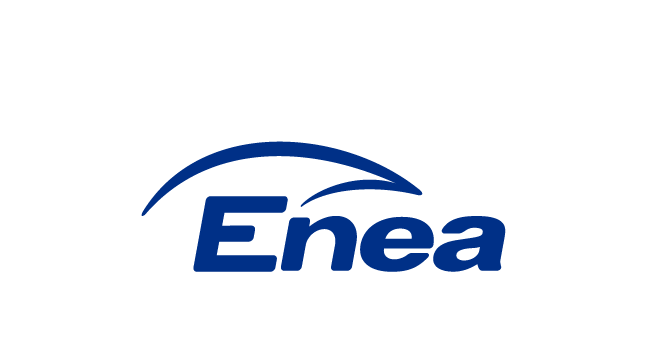 ENEA Połaniec S.A.Zawada 26, PL 28-230 PołaniecTel. + 48 15 865 67 01, Fax. + 48 15 865 66 88ENEA Połaniec S.A.Zawada 26, PL 28-230 PołaniecTel. + 48 15 865 67 01, Fax. + 48 15 865 66 88ENEA Połaniec S.A.Zawada 26, PL 28-230 PołaniecTel. + 48 15 865 67 01, Fax. + 48 15 865 66 88ENEA Połaniec S.A.Zawada 26, PL 28-230 PołaniecTel. + 48 15 865 67 01, Fax. + 48 15 865 66 88 Dostawa kamienia wapiennego dla  Enea Elektrownia Połaniec S.A. Dostawa kamienia wapiennego dla  Enea Elektrownia Połaniec S.A. Dostawa kamienia wapiennego dla  Enea Elektrownia Połaniec S.A. Dostawa kamienia wapiennego dla  Enea Elektrownia Połaniec S.A.Tytuł:                       Specyfikacja istotnych warunków zamówienia na dostawę                                         kamienia wapiennego dla Enea Elektrownia Połaniec S.A.KATEGORIA DOSTAW WG KODU CPVTytuł:                       Specyfikacja istotnych warunków zamówienia na dostawę                                         kamienia wapiennego dla Enea Elektrownia Połaniec S.A.KATEGORIA DOSTAW WG KODU CPVTytuł:                       Specyfikacja istotnych warunków zamówienia na dostawę                                         kamienia wapiennego dla Enea Elektrownia Połaniec S.A.KATEGORIA DOSTAW WG KODU CPVTytuł:                       Specyfikacja istotnych warunków zamówienia na dostawę                                         kamienia wapiennego dla Enea Elektrownia Połaniec S.A.KATEGORIA DOSTAW WG KODU CPVImię i nazwiskoStanowiskoDatasporządziłzweryfikowałzatwierdziłI.	Przedmiot specyfikacjiIII. Opis Przedmiotu Zamówienia, warunki dotyczące realizacjiParametrParametry gwarantowane dla każdej dostawyParametry gwarantowane dostaw tygodniowych Zawartość CaCO3min 96,0%min 97,2%Zawartość MgCO3max 2,0%max 1,0%Zawartość SiO2max 2,8%max 1,4%Zawartość Fe2O3max 0,35%max 0,15%Zawartość wilgocimax 5,0%max 4,0 %Podziarnomax 5%max 4%